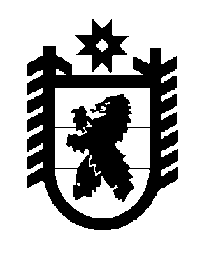 Российская Федерация Республика Карелия    ПРАВИТЕЛЬСТВО РЕСПУБЛИКИ КАРЕЛИЯРАСПОРЯЖЕНИЕот  13 декабря 2017 года № 701р-Пг. Петрозаводск 	В соответствии со статьей  9 Закона Республики Карелия от 21 декабря 2016 года  № 2083-ЗРК «О бюджете Республики Карелия на 2017 год и  на плановый период 2018 и 2019 годов», постановлением Правительства Республики Карелия от 21 января 2008 года № 9-П «О порядке распределения не распределенных между муниципальными образованиями субвенций местным бюджетам из бюджета Республики Карелия»:Утвердить распределение на 2017 год не распределенных между муниципальными образованиями субвенций бюджетам муниципальных районов и городских округов из бюджета Республики Карелия:на осуществление государственных полномочий Республики Карелия, предусмотренных Законом Республики Карелия от 20 декабря 2013 года               № 1755-ЗРК «Об образовании», по выплате компенсации платы, взимаемой с родителей (законных представителей) за присмотр и уход за детьми, осваивающими образовательные программы дошкольного образования в организациях, осуществляющих образовательную деятельность, за исключением государственных образовательных организаций Республики Карелия,  согласно приложению 1;на осуществление государственных полномочий Республики Карелия по предоставлению предусмотренных пунктом 5 части 1 статьи 9 Закона Республики Карелия от 20 декабря 2013 года № 1755-ЗРК «Об образовании» мер социальной поддержки и социального обслуживания обучающимся с ограниченными возможностями здоровья, за исключением обучающихся (воспитываемых) в государственных образовательных организациях Республики Карелия, согласно приложению 2;на осуществление государственных полномочий Республики Карелия по созданию комиссий по делам несовершеннолетних и защите их прав и организации деятельности таких комиссий согласно приложению 3.ГлаваРеспублики Карелия			                                     А.О. ПарфенчиковПриложение 1 к распоряжению Правительства Республики Карелияот  13 декабря 2017 года № 701р-ПРаспределение на 2017 год не распределенных между муниципальными образованиями                   субвенций бюджетам муниципальных районов и городских округов                                       из бюджета Республики Карелия на осуществление государственных                   полномочий Республики Карелия, предусмотренных Законом Республики Карелия  от 20 декабря 2013 года № 1755-ЗРК «Об образовании», по выплате компенсации платы, взимаемой с родителей (законных представителей) за присмотр и уход за детьми, осваивающими образовательные программы дошкольного образования в организациях, осуществляющих образовательную деятельность, за исключением государственных образовательных организаций Республики Карелия(тыс. рублей)Приложение 2 к распоряжению Правительства Республики Карелияот 13 декабря 2017 года № 701р-ПРаспределение на 2017 год не распределенных между муниципальными образованиями                   субвенций бюджетам муниципальных районов и городских округов                                       из бюджета Республики Карелия на осуществление государственных полномочий Республики Карелия по предоставлению предусмотренных пунктом 5 части 1 статьи 9 Закона Республики Карелия от 20 декабря                     2013 года № 1755-ЗРК «Об образовании» мер социальной поддержки и социального обслуживания обучающимся с ограниченными возможностями здоровья, за исключением обучающихся (воспитываемых) в государственных образовательных организациях Республики Карелия(тыс. рублей)Приложение 3 к распоряжению Правительства Республики Карелияот 13 декабря 2017 года № 701р-ПРаспределение на 2017 год не распределенных между муниципальными образованиями                   субвенций бюджетам муниципальных районов и городских округов                                       из бюджета Республики Карелия на осуществление государственных полномочий Республики Карелия по созданию комиссий по делам несовершеннолетних и защите их прав и организации деятельности таких комиссий(тыс. рублей)______________№ п/пМуниципальное образованиеСумма 1.Петрозаводский городской округ0,02.Костомукшский городской округ0,03.Беломорский муниципальный район0,04.Калевальский муниципальный район0,05.Кемский муниципальный район35,06.Кондопожский муниципальный район0,07.Лахденпохский муниципальный район1143,08.Лоухский муниципальный район0,09.Медвежьегорский муниципальный район0,010.Муезерский муниципальный район0,011.Олонецкий муниципальный район573,012.Питкярантский муниципальный район0,013.Прионежский муниципальный район0,014.Пряжинский муниципальный район0,015.Пудожский муниципальный район0,016.Сегежский муниципальный район1062,017.Сортавальский муниципальный район1834,018.Суоярвский муниципальный район0,019.Нераспределенный резерв8175,0Всего12 822,0№ п/пМуниципальное образованиеСумма 1.Петрозаводский городской округ360,02.Костомукшский городской округ44,03.Беломорский муниципальный район4,04.Калевальский муниципальный район0,05.Кемский муниципальный район232,06.Кондопожский муниципальный район212,07.Лахденпохский муниципальный район134,08.Лоухский муниципальный район0,09.Медвежьегорский муниципальный район0,010.Муезерский муниципальный район0,011.Олонецкий муниципальный район0,012.Питкярантский муниципальный район0,013.Прионежский муниципальный район81,014.Пряжинский муниципальный район0,015.Пудожский муниципальный район0,016.Сегежский муниципальный район123,017.Сортавальский муниципальный район0,018.Суоярвский муниципальный район0,019.Нераспределенный резерв110,0Всего1300,0№ п/пМуниципальное образованиеСумма 1.Петрозаводский городской округ112,02.Костомукшский городской округ28,03.Беломорский муниципальный район23,04.Калевальский муниципальный район23,05.Кемский муниципальный район23,06.Кондопожский муниципальный район26,07.Лахденпохский муниципальный район17,08.Лоухский муниципальный район23,09.Медвежьегорский муниципальный район23,010.Муезерский муниципальный район19,011.Олонецкий муниципальный район17,012.Питкярантский муниципальный район17,013.Прионежский муниципальный район17,014.Пряжинский муниципальный район17,015.Пудожский муниципальный район19,016.Сегежский муниципальный район29,017.Сортавальский муниципальный район21,018.Суоярвский муниципальный район17,019.Нераспределенный резерв0,0Всего471,0